Пошаговая инструкция для граждан по установлению границ ТОСТерриториальное общественное самоуправление (ТОС) — одна из форм реализации народом Российской Федерации своей власти через непосредственное осуществление самоуправления на части территории муниципального образования и участия в местном самоуправлении, предположительно, путём создания эффективного социального партнерства власти и населения.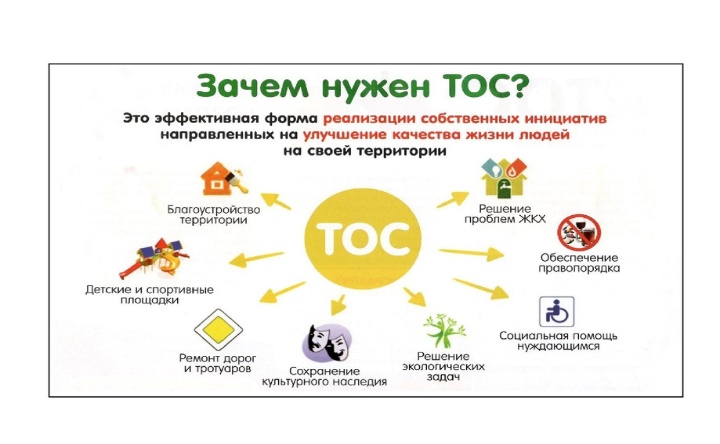 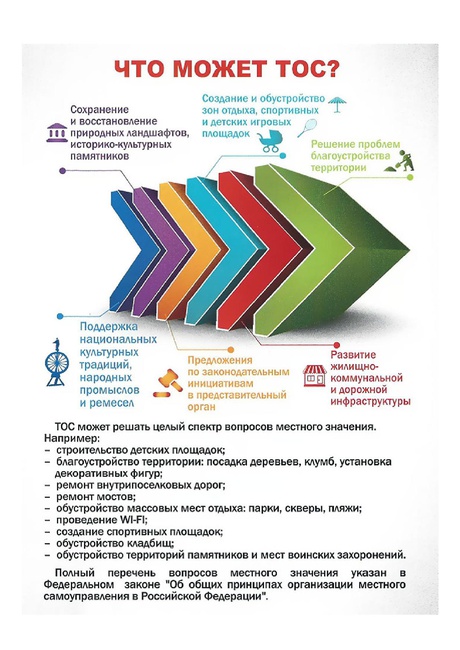 Создание ТОС инициируется гражданами, проживающими на соответствующей территории, которые формируют инициативную группу. Ин ициат ивная группа – это группы граждан численностью не менее 3 человек, имеющих право на участие в территориальном общественном самоуправлении и объединившихся в целях созыва учредительного собрания (или конференции) территориального общественного самоуправления. Формируется на первом собрании из числа жителей предполагаемой территории ТОС.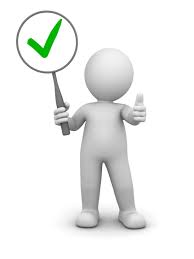 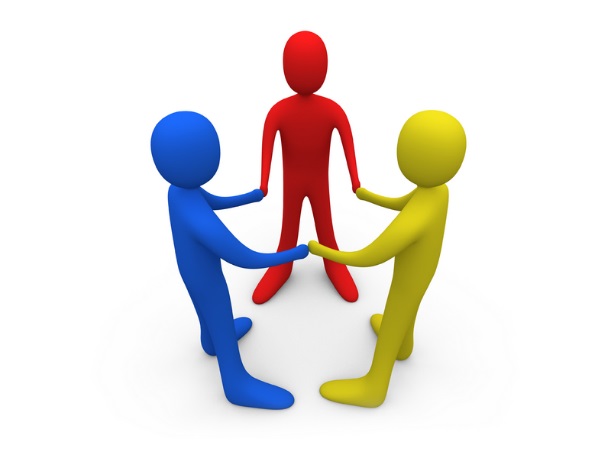 1 этапПроведение собрания граждан, которое инициирует инициативная группа, состоящая не менее, чем из 3-х человек. 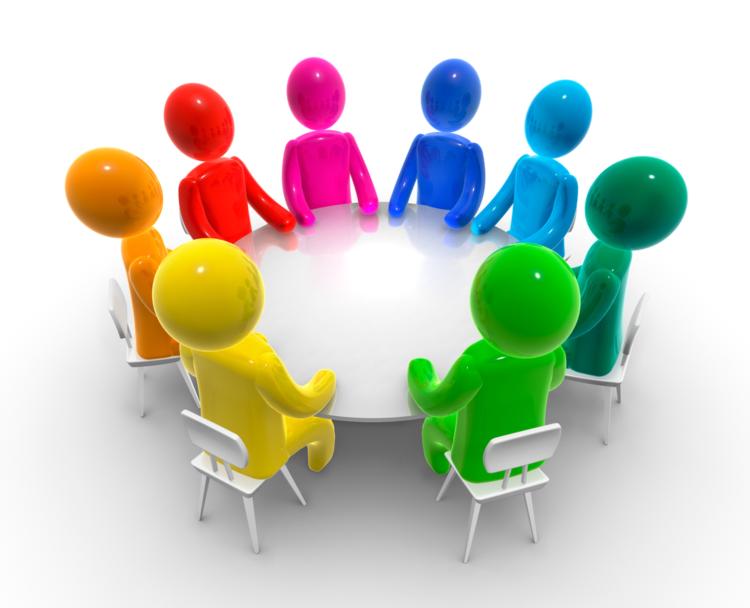 СОВЕТ:Оптимальным является то количество членов инициативной группы,которое будет достаточным для работы с другими жителями: им нужнорассказать о ТОС, объяснить, чем вызвана необходимость его создания,пригласить на собрание/или собрать подписи и т.д.НА ПЕРВОМ СОБ РА НИИ:Выбирается представитель инициативной группы и ее председатель, в том числе для участия в заседании Совета депутатов Яковлевского городского округа при рассмотрении и утверждении границ ТОС.Избирается секретарь собрания инициативной группы.Принимается решение о необходимости создания ТОС.Определение предполагаемой территории (границы) ТОС;Определение наименования ТОС и основных направлений его деятельности.СОВЕТ:На собрании инициативной группы желательно обсудить 4 основныхвопроса будущего проекта Устава:-  Какими будут основные направления деятельности ТОС и какиезадачи, в связи с этим, он будет решать?- Будет ли зарегистрирован ТОС как юридическое лицо или нет?- Что будет высшим органом ТОС собрание или конференция?- На какой срок будут избираться органы ТОС?Сформировав решения по этим вопросам, дальнейшую работу надпроектом Устава можно поручить наиболее подготовленному членуинициативной группы или создать рабочую группу.Подготовка обращения в Совет депутатов Яковлевского городского округа об установлении границ ТОС (форма № 1).Подготовка протокола собрания инициативной группы граждан, проживающих на территории, на которой предполагается осуществлять территориальное общественное самоуправление (форма 2).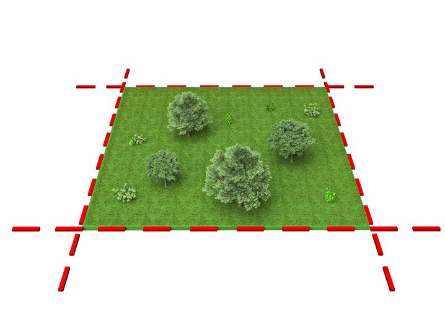 Подготовка плана-схемы предполагаемых границ ТОС.СОВЕТ:Определение границ вопрос не простой, его нужно хорошопродумать и взвесить свои силы!Что важно учесть при подготовке предложений по границам ТОС?Границы будущего ТОС должны быть таковы, чтобы инициативнаягруппа смогли реализовывать свои инициативы, ради которых и создаетсяТОС.Например, если необходимо благоустроить территорию своего двора,навести порядок в подъездах, организовать работу с детьми   нажилмассиве, то, возможно, подойдут границы одного или несколькихблизлежащих домов. А если необходимо наладить жизнь на целой улице или вмикрорайоне, то границы, лучше расширить.  Но при расширении границнужно понимать, что увеличится и организационная работа по созданиюТОС, так как в соответствии с законодательством (Федеральный закон от06.10.2003 № 131-ФЗ «Об общих принципах организации местногосамоуправления в Российской Федерации») решение о создании ТОС должныпринять не менее трети жителей конкретной территории, в возрасте от16 лет. А это значит, что всем нужно рассказать о ТОС,проинформировать о проведении учредительного собрания (конференции),убедить принять участие в работе.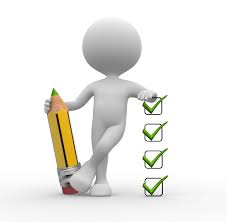 Подготовка информации о численности граждан, достигших 16-летнего возраста, проживающих на территории создаваемого ТОС. 2 этапОбращение в Совет депутатов Яковлевского городского округа с полным пакетом документов, необходимых для установления границ ТОС. Руководитель аппарата Совета репутатов Яковлевского городского округа: 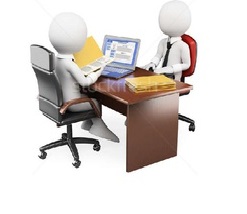 Кулабухова Елена НиколаевнаПомощник председателя Совета депутатов Яковлевского городского округа: Крупкина Татьяна СергеевнаКонтактный телефон: 8(47244) 5-07-13E-mail: yakovsovet@mail.ruСовет депутатов Яковлевского городского округа письменно в двухмесячный срок со дня поступления обращения от инициативной группы, принять решение об установлении границы территории территориального общественного самоуправления либо мотивированное решение об отказе.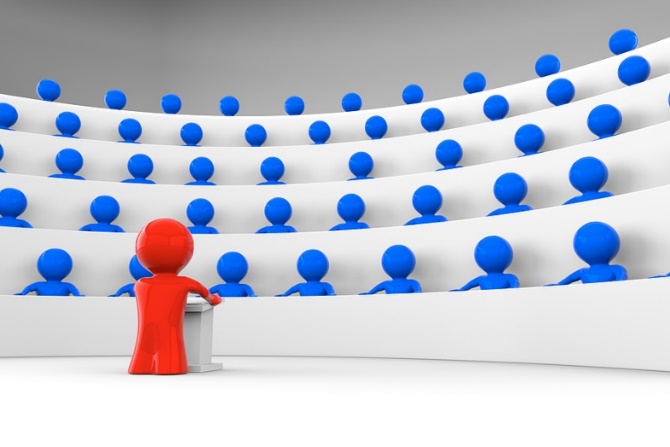 В случае утверждения границы территории ТОС выносится решение Совета депутатов Яковлевского городского округа «Об установлении границы территориального общественного самоуправления».Примечание: Совет депутатов отказывает в установлении границ территории территориального общественного самоуправления в случае, если в указанных границах уже зарегистрировано территориальное общественное самоуправление либо данные границы уже установлены Советом депутатов по предложению другой инициативной группы.этап1.	Инициативная группа проводит собрание (конференцию) граждан по вопросу организации (учреждения) территориального общественного самоуправления.2.	Заявление (Форма 3), протокол проведения собрания(Форма 4), Устав ТОС предоставляется в проектный офис администрации Яковлевского городского округа, для подготовки распоряжения главы администрации о регистрации Устава.Начальник отдела: 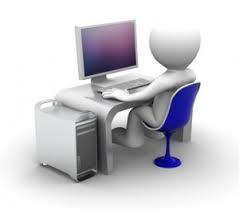 Ремпель Юлия ВалентиновнаГлавный специалист: Полуэктова Юлия АлександровнаТелефон: 8(47244)5-77-26Электронная почта: B5PLUS31@GMAIL.COMПредседателю ТОС вручается распоряжение о регистрации Устава.4 этапРегистрация ТОС в качестве юридического лица.Территориальное общественное самоуправление в соответствии с его уставом может являться юридическим лицом и подлежит государственной регистрации в организационно-правовой форме некоммерческой организации. Наиболее удобной организационно-правовой формой НКО для ТОС является общественная организация (объединение).Регистрация осуществляется в территориальном органе Министерства юстиции Российской Федерации в соответствии с ФЗ № 7 «О некоммерческих организациях».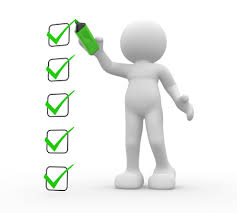 Для государственной регистрации создания общественного объединения в течение трех месяцев со дня проведения учредительного съезда (конференции) или общего собрания в Управление Министерства юстиции Российской Федерации по Белгородской области подаются следующие документы:Рекомендации по Уставу некоммерческой организации:1) наименование некоммерческой организации, содержащее указание на характер ее деятельности и организационно-правовую форму, место нахождения некоммерческой организации; 2) порядок управления деятельностью; 3) предмет и цели деятельности; 4) источники формирования имущества некоммерческой организации; 5)порядок использования имущества в случае ликвидации некоммерческой организации. В уставе ТОС могут предусматриваться и иные положения, относящиеся к деятельности некоммерческой организации, предусмотренные Федеральным законом «О некоммерческих организациях» и иными федеральными законами.Уполномоченный орган или его территориальный орган не позднее чем через четырнадцать рабочих дней со дня получения необходимых документов принимает решение о государственной регистрации некоммерческой организации и направляет в регистрирующий орган сведения и документы, необходимые для осуществления регистрирующим органом функций по ведению единого государственного реестра юридических лиц. На основании указанного решения и представленных уполномоченным органом или его территориальным органом сведений и документов регистрирующий орган в срок не более чем пять рабочих дней со дня получения этих сведений и документов вносит в единый государственный реестр юридических лиц соответствующую запись и не позднее рабочего дня, следующего за днем внесения такой записи, сообщает об этом в орган, принявший решение о государственной регистрации некоммерческой организации. Орган, принявший решение о государственной регистрации некоммерческой организации, не позднее трех рабочих дней со дня получения от регистрирующего органа информации о внесении в единый государственный реестр юридических лиц записи о некоммерческой организации выдает заявителю свидетельство о государственной регистрации.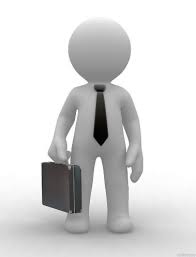 Форма 1Председателю Совета депутатовЯковлевского городского округаИ.В.БойченкоУважаемый Иван Васильевич!Руководствуясь ст.27 Федерального закона от 06.10.2003 г. № 131-ФЗ «Об общих принципах организации местного самоуправления в Российской Федерации», ст.19 Устава Яковлевского городского округа инициативная группа граждан в составе:1. (ФИО), проживающей по адресу (указать)2. (ФИО), проживающей по адресу (указать)3. (ФИО), проживающей по адресу (указать)обращается в Совет депутатов с предложением о рассмотрении вопроса об установлении границ территориального общественного самоуправления с предполагаемым названием «__________» на следующей территории (указать адрес населенного пункта, с перечислением улиц и номеров домов).Дополнительно сообщаем, что делегируем представлять интересы нашей инициативной группы, в том числе, с правом присутствовать при рассмотрении вопроса об утверждении границ ТОС «_______» Советом депутатов Яковлевского городского округа (ФИО представителя).Инициативная группа проинформирована о том, что в случае утверждения решением Совета депутатов Яковлевского городского округа границ территориального общественного самоуправления с предполагаемым названием «_________» в двухмесячный срок со дня установления границ территории должно быть проведено учредительное собрание по утверждению устава ТОС.Приложение:1. Протокол собрания жителей территории, на которой предполагается осуществлять территориальное общественное самоуправление от «_____» ___________ 20__ г. Явочный лист к протоколу.2. План (схема) территории с указанием границ территориального общественного самоуправления «___________».Подписи членов инициативной группы: 1. ФИО(_________________)2. ФИО(_________________)3. ФИО(_________________).ПриложениеСхема границ ТОС «________»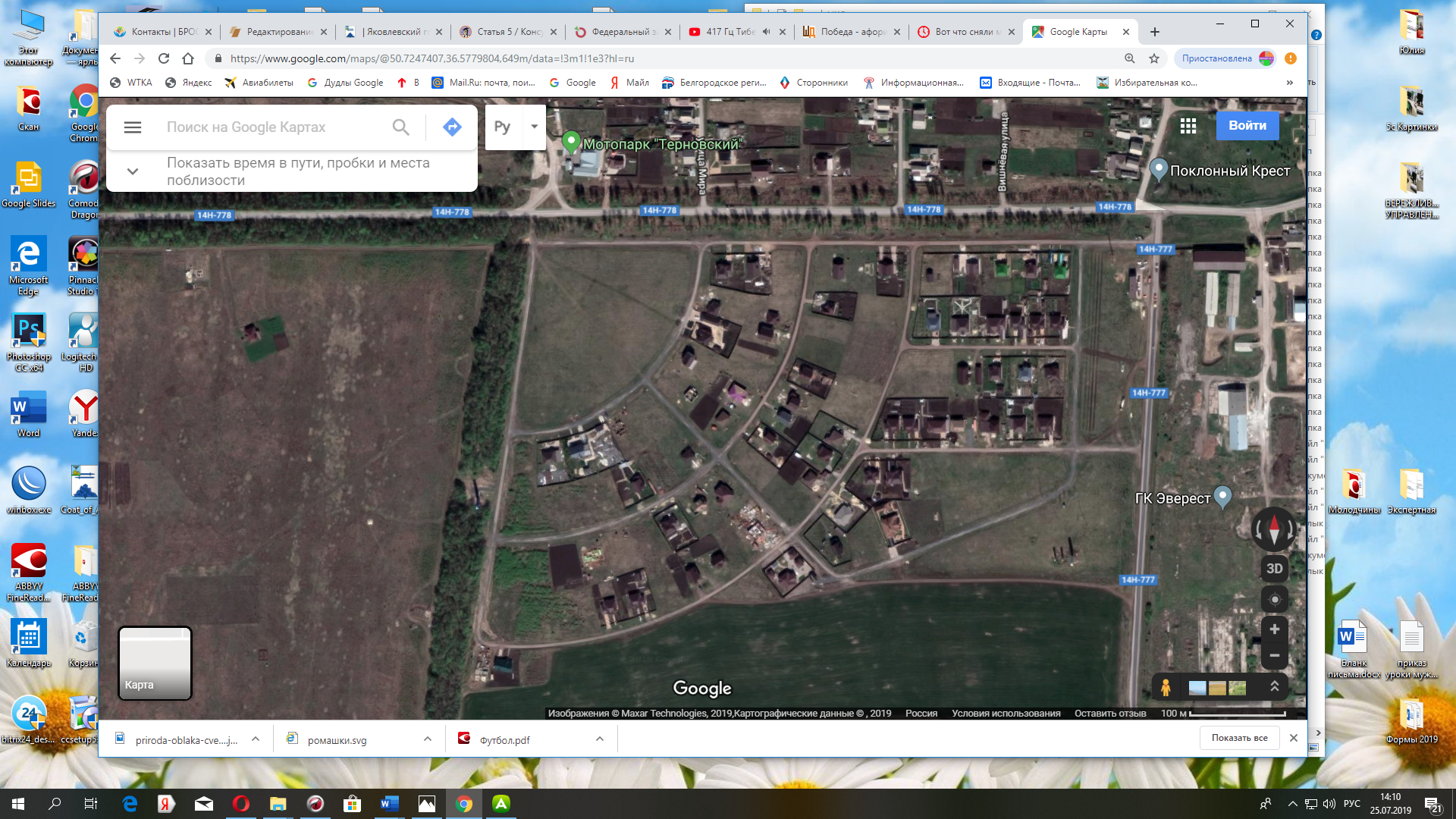 (Словесное описание границ)Форма 2Протокол общего собрания« ___ » _________20___ года                                               (Место проведения)Время проведения: В границах территории ____________________________, Яковлевского городского округа Белгородской области проживает ____жителей, достигших 16-летнего возраста.Присутствовали ____ жителей, достигших 16-летнего возраста, что составляет более 1/3 от числа проживающих в границах территории территориального общественного самоуправления.Повестка дня1.	Избрание председателя, секретаря собрания и возложение обязанностей по подсчету голосов на собрании, формирование инициативной группы для проведения мероприятий по созданию ТОС.2.	Подготовка предложений по наименованию ТОС, по границам ТОС, по кандидатуре председателя совета ТОС.3.	Формирование органов управления и контрольно-ревизионных органов: Совета, председателя, ревизионной комиссии.По первому вопросу: «Избрание председателя, секретаря собрания и возложение обязанностей по подсчету голосов на собрании, формирование инициативной группы для проведения мероприятий по созданию ТОС» выступил(а) ______________________, которая(а) предложила избрать Председателем общего собрания (ФИО), секретарем общего собрания (ответственным за подсчет голосов) (ФИО). Проголосовало: «За» - ___, «Против» - ____, «Воздержались» - ___.Решили: избрать Председателем общего собрания (ФИО), секретарем общего собрания (ответственным за подсчет голосов) (ФИО).По второму вопросу: «Подготовка предложений по наименованию ТОС, по границам ТОС,  по кандидатуре председателя совета ТОС» выступил ____________________, который предложил наименование ТОС «_________», границы территориального общественного самоуправления установить (адрес), председателем ТОС «_______________» избрать (ФИО).По третьему вопросу: «Формирование органов управления и контрольно-ревизионных органов: Совета, председателя, ревизионной комиссии», выступил(а) (ФИО), которая предложила избрать членами Совета  (ФИО), Председателем Организации  (ФИО), членами ревизионной комиссии 
(ФИО). Проголосовало: «За» - ___, «Против» - ___, «Воздержались» - ___.Решили: избрать Совет в составе: (ФИО), Председателем Организации избрать (ФИО) избрать ревизионную комиссию в составе: (ФИО)Председатель собрания                                                    (ФИО)Секретарь собрания                                                          (ФИО) Форма 3Заместителю главы администрации-руководителю аппарата главы администрации Н.Е. КудлаУважаемый Николай Евгеньевич!Руководствуясь ст.27 Федерального закона от 06.10.2003 г. № 131-ФЗ «Об общих принципах организации местного самоуправления в Российской Федерации», ст.19 Устава Яковлевского городского округа инициативная группа граждан в составе:1. (ФИО), проживающей по адресу (указать)2. (ФИО), проживающей по адресу (указать)3. (ФИО), проживающей по адресу (указать)обращается в Совет депутатов с предложением о рассмотрении вопроса о регистрации устава территориального общественного самоуправления «_____________» на территории (наименование населенного пункта), границы территории утверждены Советом депутатов №___ от __.__.20__ г.Дополнительно сообщаем, что делегируем представлять интересы нашей инициативной группы, в том числе, с правом присутствовать при рассмотрении вопроса об утверждении устава ТОС Советом депутатов (ФИО представителя).Инициативная группа проинформирована о том, что ТОС считается утвержденным с момента регистрации устава Постановлением Председателя Совета депутатов Яковлевского городского округа. (Следующий пункт только в случае регистрации ТОС к качестве юридического лица) Устав территориального общественного самоуправления «_________» в трехмесячный срок со дня вступления в силу Постановления передается с пакетом документов в Управление Министерства Юстиции Российской Федерации по Белгородской области).Приложение:1. Протокол собрания жителей территории, на которой предполагается осуществлять территориальное общественное самоуправление от «___» ______ 20__ г.  Явочный лист к протоколу.2. Устав территориального общественного самоуправления «___________».Подписи членов инициативной группы: 1. ФИО(_________________)2. ФИО(_________________)3. ФИО(_________________).Форма 4Протоколобщего собрания« ____» ________ 2019 года                                                    (место проведения)Время проведения: 19 час. 00 мин. – 20 час. 00 мин.В границах территории территориального общественного самоуправления «________» (указать адрес), Яковлевского городского округа Белгородской области проживает ___ жителей, достигших 16-летнего возраста.Присутствовали ___ жителей, достигших 16-летнего возраста, что составляет более 1/3 от числа проживающих в границах территории территориального общественного самоуправления, в том числе ___ жителей, обладающих полной дееспособностью.Повестка дня1. Избрание Председателя и Секретаря общего собрания местной общественной организации Территориальное общественное самоуправление «________» (адрес), Яковлевского городского округа  Белгородской области  и возложение обязанности по подсчету голосов на собрании.2. О регистрации в качестве юридического лица местной общественной организации Территориальное общественное самоуправление «_____» (адрес), Яковлевского городского округа  Белгородской области.3. Об утверждении устава местной общественной организации Территориальное общественное самоуправление «_____» (адрес), Яковлевского городского округа  Белгородской области.4. Формирование органов управления и контрольно-ревизионных органов: Совета, председателя, ревизионной комиссии.5. О назначении лица, ответственного за направление устава местной общественной организации Территориальное общественное самоуправление «________» (адрес), Яковлевского городского округа  Белгородской области в органы местного самоуправления и в Управление Министерства юстиции Российской Федерации по Белгородской области. 6 .О назначении лица, уполномоченного представлять интересы местной общественной организации Территориальное общественное самоуправление «_______» (адрес), Яковлевского городского округа  Белгородской области в Управлении Министерства юстиции Российской Федерации по Белгородской области.По первому вопросу: «Избрание Председателя и Секретаря общего собрания местной общественной организации Территориальное общественное самоуправление «_____» (адрес), Яковлевского городского округа  Белгородской области и возложение обязанности по подсчету голосов на собрании» выступила (ФИО), которая предложила избрать Председателем общего собрания (ФИО), секретарем общего собрания (ответственным за подсчет голосов) (ФИО). Проголосовало: «За» - ___, «Против» - ___, «Воздержались» - ___.Решили: избрать Председателем общего собрания (ФИО), секретарем общего собрания (ответственным за подсчет голосов) (ФИО).По второму вопросу: «О регистрации в качестве юридического лица местной общественной организации Территориальное общественное самоуправление «______» (адрес), Яковлевского городского округа  Белгородской области, выступил (ФИО), который предложил зарегистрировать в качестве юридического лица местную общественную организацию Территориальное общественное самоуправление «________» (адрес), Яковлевского городского округа  Белгородской области.Проголосовало: «За» - ___, «Против» - ___, «Воздержались» - ___.Решили: зарегистрировать в качестве юридического лица местную общественную организацию Территориальное общественное самоуправление «_________» (адрес), Яковлевского городского округа  Белгородской области.По третьему вопросу: «Об утверждении устава местной общественной организации Территориальное общественное самоуправление «_______» (адрес), Яковлевского городского округа  Белгородской области, выступил учредитель (ФИО), который предложил утвердить устав местной общественной организации Территориальное общественное самоуправление «_____» (адрес), Яковлевского городского округа  Белгородской области.Проголосовало: «За» -   ___, «Против» - ___, «Воздержались» - ___.Решили: утвердить устав местной общественной организации Территориальное общественное самоуправление «______» (адрес), Яковлевского городского округа  Белгородской области.По четвертому вопросу: «Формирование органов управления и контрольно-ревизионных органов: Совета, председателя, ревизионной комиссии», выступила (ФИО), которая предложила избрать членами Совета  (ФИО), членами ревизионной комиссии (ФИО). Проголосовало: «За» - ___, «Против» - ___, «Воздержались» - ___.Решили: избрать Совет в составе: (ФИО), Председателем Организации избрать (ФИО) избрать ревизионную комиссию в составе: (ФИО).По пятому вопросу: «О назначении лица, ответственного за направление устава местной общественной организации Территориальное общественное самоуправление «_______» (адрес), Яковлевского городского округа Белгородской области  в органы местного самоуправления, и в Управление Министерства юстиции Российской Федерации по Белгородской области выступил учредитель (ФИО), который предложил свою кандидатуру назначить лицом, ответственным за направление устава местной общественной организации Территориальное общественное самоуправление «_______» (адрес), Яковлевского городского округа  Белгородской области в орган местного самоуправления Терновскую территориальную администрацию Яковлевского городского округа Белгородской области и в Управление Министерства юстиции Российской Федерации по Белгородской области.Проголосовало: «За» - ___, «Против» - ___, «Воздержались» - ___.Решили: назначить лицом, ответственным за направление устава местной общественной организации Территориальное общественное самоуправление «_______» (адрес), Яковлевского городского округа  Белгородской области в орган местного самоуправления Терновскую территориальную администрацию Яковлевского городского округа Белгородской области и в Управление Министерства юстиции Российской Федерации по Белгородской области (ФИО).По шестому вопросу: «О назначении лица, уполномоченного представлять  интересы местной общественной организации Территориальное общественное самоуправление «_______» (адрес), Яковлевского городского округа  Белгородской области в Управлении Министерства юстиции Российской Федерации по Белгородской области», выступил учредитель (ФИО), который предложил назначить уполномоченным представлять  интересы местной общественной организации Территориальное общественное самоуправление «________» (адрес), Яковлевского городского округа  Белгородской области в Управлении Министерства юстиции Российской Федерации по Белгородской области  (ФИО).Проголосовало: «За» - ___, «Против» - ___, «Воздержались» - ___.Решили: назначить уполномоченным представлять интересы местной общественной организации Территориальное общественное самоуправление «_______» (адрес), Яковлевского городского округа  Белгородской области в Управлении Министерства юстиции Российской Федерации по Белгородской области (ФИО).Председатель собрания                                                    (ФИО)Секретарь собрания                                                          (ФИО)№НаименованиеКоличество экземпляров и примечания1Заявление, подписанное уполномоченным лицом, с указанием его фамилии, имени, отчества, места жительства и контактных телефонов. Форма Р 11001*(2 экземпляра) 1 экз. заявления нотариально удостоверен.К заявлению прилагаются листы, содержащие сведения о всех учредителях общественного объединения (отдельно на каждого учредителя).2Устав общественного объединения(3 экземпляра) Устав общественного объединения должен содержать все необходимые положения Федерального закона «О некоммерческих организациях», Федерального закона «Об общественных объединениях» Страницы устава должны быть пронумерованы, прошиты, устав заверяется подписью руководителя общественного объединения. 3Протокол или выписка из протокола учредительного съезда (конференции) или общего собрания, содержащая сведения о создании общественного объединения, об утверждении его устава и о формировании руководящих и контрольно-ревизионных органов.(2 экземпляра) Протокол подписывается председательствующим на собрании и секретарем собрания.В протоколе о результатах очного голосования должны быть указаны:1) дата, время и место проведения собрания;2) сведения о лицах, принявших участие в собрании;3) результаты голосования по каждому вопросу повестки дня;4) сведения о лицах, проводивших подсчет голосов;5) сведения о лицах, голосовавших против принятия решения собрания и потребовавших внести запись об этом в протокол.4Документ, подтверждающий уплату государственной пошлины (представляется по собственной инициативе заявителя)(2 экземпляра) (оригинал и ксерокопия).4000 рублей 5Протоколы учредительных съездов (конференций).Протоколы учредительных съездов (конференций).6.документ, подтверждающий регистрацию устава территориального общественного самоуправления уполномоченным органом местного самоуправления соответствующего поселения (копия решения органа МСУ); документ, подтверждающий регистрацию устава территориального общественного самоуправления уполномоченным органом местного самоуправления соответствующего поселения (копия решения органа МСУ); 7документ, подтверждающий установление границ ТОС в пределах которого он осуществляет свою деятельность (копия решения представительного органа соответствующего поселения)документ, подтверждающий установление границ ТОС в пределах которого он осуществляет свою деятельность (копия решения представительного органа соответствующего поселения)